A° 2021	N° 33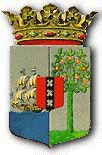 PUBLICATIEBLADMINISTERIËLE BESCHIKKING van de 2de april 2021 tot wijziging van de Beschikking vrijstelling en ontheffing avondklok COVID-19____________De Minister van Algemene Zaken,Overwegende,dat in artikel 4 van de Tijdelijke regeling maatregelen uitzonderingstoestand COVID-19 pandemie, hierna: de Regeling, regels zijn gesteld met betrekking tot de avondklok;dat op grond van de Regeling de Beschikking vrijstelling en ontheffing avondklok COVID-19, hierna: de Beschikking, is vastgesteld;dat, mede gezien de laatste wijziging per 2 april 2021 in de Regeling, het noodzakelijk is de Beschikking te wijzigen;dat van deze gelegenheid gebruikt wordt gemaakt om ook enkele correcties door te voeren in de Beschikking;H e e f t  b e s l o te n:Artikel IDe Beschikking vrijstelling en ontheffing avondklok COVID-19 wordt als volgt gewijzigd:Artikel 1 wordt als volgt gewijzigd:Onderdeel b komt te luiden: b. personen in dienst van ziekenhuizen, verzorgingstehuizen, de ambulancezorg, Korps Politie Curaçao, Landsrecherche, Interpol, Recherche Samenwerkingsteam, Defensie, Koninklijke Marechaussee, Kustwacht Caribisch Gebied, Vrijwilligers Korps Curaçao, Brandweer Curaçao in de uitoefening van hun functie en de toezichthouders aangewezen bij het Aanwijzingsbesluit toezichthouders uitzonderingstoestand COVID-19 pandemie.Het vierde lid komt te luiden: 4. 	De personen, ondernemingen of organisaties, als bedoeld in het tweede lid, dragen ervoor zorg: a. 	dat zij en hun werknemers de geldige ontheffingspas bij zich dragen, waaruit blijkt dat zij zich voor het uitvoeren van werkzaamheden zijn ontheven van het verbod in artikel 4, eerste lid van de Tijdelijke regeling maatregelen uitzonderingstoestand COVID-19 pandemie; b. 	dat zij en hun werknemers voldoende bewijs bij zich hebben dat het uitvoeren van de werkzaamheden, waarvoor zij een ontheffingspas hebben, noodzakelijk en urgent is en derhalve niet kan worden uitgesteld.“Bijlage 1” wordt vervangen door: Bijlage 1 bij deze beschikking.Artikel IIDeze beschikking treedt in werking met ingang van de datum van dagtekening ervan.Artikel IIIDeze beschikking wordt bekendgemaakt in het Publicatieblad.Gegeven te Willemstad, 2 april 2021De Minister van Algemene Zaken,             E. P. RHUGGENAATHUitgegeven de 2de april 2021 De Minister van Algemene Zaken,           E. P. RHUGGENAATHBIJLAGE 1 behorende bij de Beschikking vrijstelling en ontheffing avondklok COVID-19VITALE FUNCTIES EN PROCESSEN WAARVOORONTHEFFING KAN WORDEN VERLEEND TIJDENS DE AVONDKLOKEssentiële zorg en dienstdoende apotheek en (dieren)artsen; Begrafenisondernemingen in het kader van ophalen van lijken;Personen belast met handhaving van de openbare orde en opsporing en Politiearts;Piketdiensten; Gevangeniswezen en andere justitiële inrichtingen;Particuliere beveiligings- en bewakingsbedrijven;Luchthaven, luchtverkeersleiding en luchtverkeersveiligheid;Meteorologische dienst;Havens, loodsdiensten, havenveiligheidsinspectie en havenstaatcontrole;Productie, opslag, transport en distributie van brandstoffen (geraffineerde producten);Productie en distributie van water en elektriciteit;Journalistieke media;Telecommunicatie, waaronder radiocommunicatie, internet en datadiensten; Continuïteit hulpverleningsdiensten:Meldkamerprocessen;Crisisbeheersing en rampenbestrijding.